“Skating with Purpose”Presented to you by:     Angelique Cunningham                             Fellicia Smith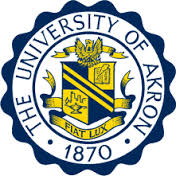      Scott Owen Chappuis                                                         Takisha Williamson